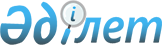 О внесении изменений в решение маслихата района Магжана Жумабаева Северо-Казахстанской области от 8 января 2021 года № 46-8 "Об утверждении бюджета Каракогинского сельского округа района Магжана Жумабаева на 2021-2023 годы"Решение маслихата района Магжана Жумабаева Северо-Казахстанской области от 19 ноября 2021 года № 9-13
      Маслихат района Магжана Жумабаева Северо-Казахстанской области РЕШИЛ:
      1. Внести в решение маслихата района Магжана Жумабаева Северо-Казахстанской области "Об утверждении бюджета Каракогинского сельского округа района Магжана Жумабаева на 2021-2023 годы" от 8 января 2021 года № 46-8 (зарегистрировано в Реестре государственной регистрации нормативных правовых актов под № 7070) следующие изменения:
      пункт 1 изложить в новой редакции:
      "1. Утвердить бюджет Каракогинского сельского округа района Магжана Жумабаева на 2021-2023 годы согласно приложениям 1, 2 и 3 к настоящему решению соответственно, в том числе на 2021 год в следующих объемах:
      1) доходы – 142 253,1 тысяч тенге:
      налоговые поступления – 4 976,0 тысяч тенге;
      неналоговые поступления – 0,0 тысяч тенге;
      поступления от продажи основного капитала – 0,0 тысяч тенге;
      поступления трансфертов – 137 277,1 тысяч тенге;
      2) затраты – 144 506,3 тысяч тенге;
      3) чистое бюджетное кредитование – 0,0 тысяч тенге:
      бюджетные кредиты – 0,0 тысяч тенге;
      погашение бюджетных кредитов – 0,0 тысяч тенге;
      4) сальдо по операциям с финансовыми активами – 0,0 тысяч тенге:
      приобретение финансовых активов – 0,0 тысяч тенге;
      поступления от продажи финансовых активов государства – 0,0 тысяч тенге;
      5) дефицит (профицит) бюджета – -2 253,2 тысяч тенге;
      6) финансирование дефицита (использование профицита) бюджета – 2 253,2 тысяч тенге:
      поступление займов – 0,0 тысяч тенге;
      погашение займов – 0,0 тысяч тенге;
      используемые остатки бюджетных средств – 2 253,2 тысяч тенге.";
      приложение 1 к указанному решению изложить в новой редакции согласно приложению к настоящему решению.
      2. Настоящее решение вводится в действие с 1 января 2021 года. Бюджет Каракогинского сельского округа района Магжана Жумабаева на 2021 год
					© 2012. РГП на ПХВ «Институт законодательства и правовой информации Республики Казахстан» Министерства юстиции Республики Казахстан
				
      Секретарь маслихатарайона Магжана Жумабаева 

Т. Абильмажинов
Приложениек решению маслихатарайона Магжана ЖумабаеваСеверо-Казахстанской областиот 19 ноября 2021 года№ 9-13Приложение 1к решению маслихатарайона Магжана ЖумабаеваСеверо-Казахстанской областиот 8 января 2021 года№ 46-8
Наименование
Сумма,
тысяч тенге
Категория
Категория
Категория
Категория
Категория
Сумма,
тысяч тенге
Класс
Класс
Класс
Класс
Сумма,
тысяч тенге
Подкласс
Подкласс
Сумма,
тысяч тенге
Доходы
142 253,1
1
Налоговые поступления
4 976,0
04
04
Налоги на собственность
4 976,0
1
Hалоги на имущество
322,3
3
Земельный налог
138,3
4
Hалог на транспортные средства
4 515,4
2
Неналоговые поступления
0,0
3
Поступления от продажи основного капитала
0,0
4
Поступления трансфертов
137 277,1
02
02
Трансферты из вышестоящих органов государственного управления
137 277,1
3
Трансферты из районного (города областного значения) бюджета
137 277,1
Наименование
Сумма,
тысяч тенге
Функциональная группа 
Функциональная группа 
Функциональная группа 
Функциональная группа 
Функциональная группа 
Сумма,
тысяч тенге
Функциональная подгруппа
Функциональная подгруппа
Функциональная подгруппа
Функциональная подгруппа
Сумма,
тысяч тенге
Администратор бюджетных программ
Администратор бюджетных программ
Администратор бюджетных программ
Сумма,
тысяч тенге
Программа
Программа
Сумма,
тысяч тенге
Затраты
144 506,3
01
Государственные услуги общего характера
28 189,8
1
Представительные, исполнительные и другие органы, выполняющие общие функции государственного управления
28 189,8
124
Аппарат акима города районного значения, села, поселка, сельского округа
28 189,8
001
Услуги по обеспечению деятельности акима города районного значения, села, поселка, сельского округа
21 489,8
022
Капитальные расходы государственного органа
6 700,0
07
Жилищно-коммунальное хозяйство
48 466,2
2
Коммунальное хозяйство
12 170,0
124
Аппарат акима города районного значения, села, поселка, сельского округа
12 170,0
014
Организация водоснабжения населенных пунктов
12 170,0
3
Благоустройство населенных пунктов
36 296,2
124
Аппарат акима города районного значения, села, поселка, сельского округа
36 296,2
008
Освещение улиц в населенных пунктах
3 994,4
011
Благоустройство и озеленение населенных пунктов
32 301,8
12
Транспорт и коммуникации
67 850,1
1
Автомобильный транспорт
67 850,1
124
Аппарат акима города районного значения, села, поселка, сельского округа
67 850,1
013
Обеспечение функционирования автомобильных дорог в городах районного значения, села, поселках, сельских округах
23 750,1
045
Капитальный и средний ремонт автомобильных дорог в городах районного значения, селах, поселках, сельских округах
44 100,0
15
Трансферты
0,2
1
Трансферты
0,2
124
Аппарат акима города районного значения, села, поселка, сельского округа
0,2
048
Возврат неиспользованных (недоиспользованных) целевых трансфертов
0,2
Чистое бюджетное кредитование
0,0
Бюджетные кредиты
0,0
Погашение бюджетных кредитов
0,0
Сальдо по операциям с финансовыми активами
0,0
Приобретение финансовых активов
0,0
Поступление от продажи финансовых активов государства
0,0
Дефицит (Профицит) бюджета
-2 253,2
Финансирование дефицита (использование профицита ) бюджета
2 253,2
Поступление займов
0,0
Погашение займов
0,0
Наименование
Сумма,
тысяч тенге
Категория
Категория
Категория
Категория
Категория
Сумма,
тысяч тенге
Класс
Класс
Класс
Класс
Сумма,
тысяч тенге
Подкласс
Подкласс
Сумма,
тысяч тенге
8
Используемые остатки бюджетных средств
2 253,2
1
1
Остатки бюджетных средств
2 253,2
1
Свободные остатки бюджетных средств
2 253,2